                                                 Завтрак – 9 декабря 2021 г.11 января 2022 г.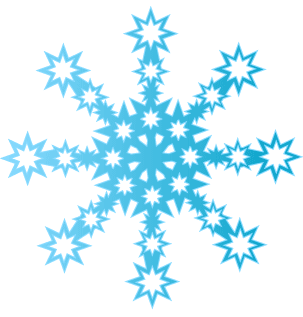                            Завтрак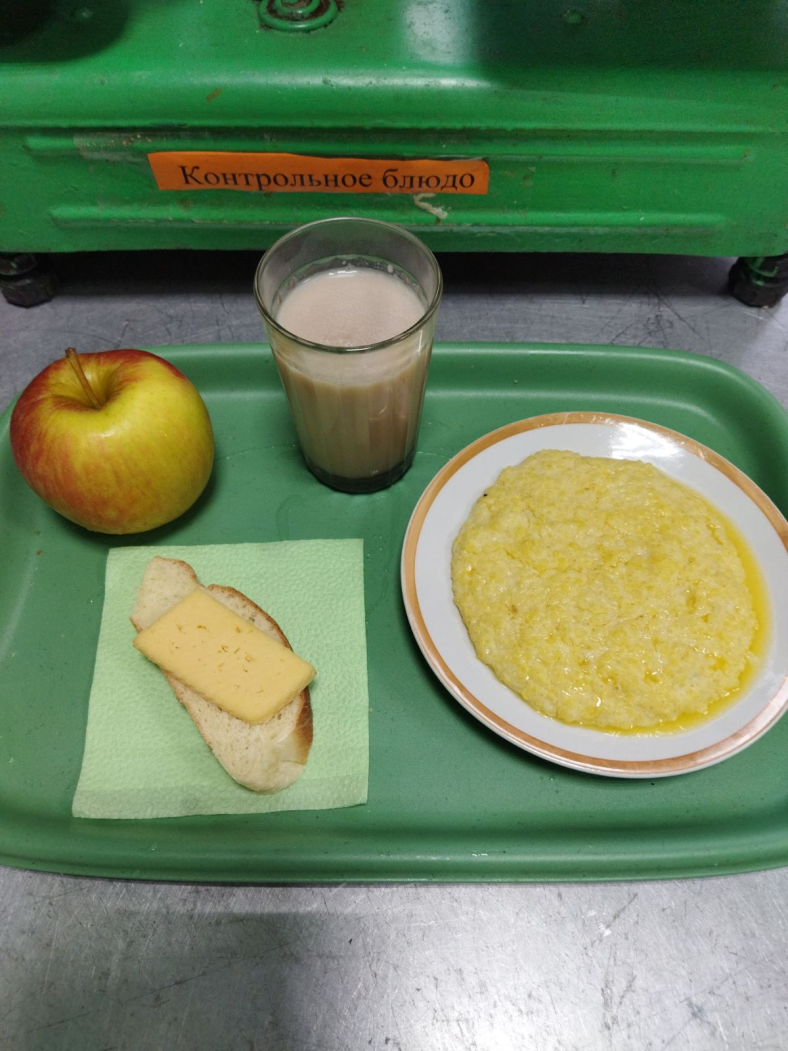 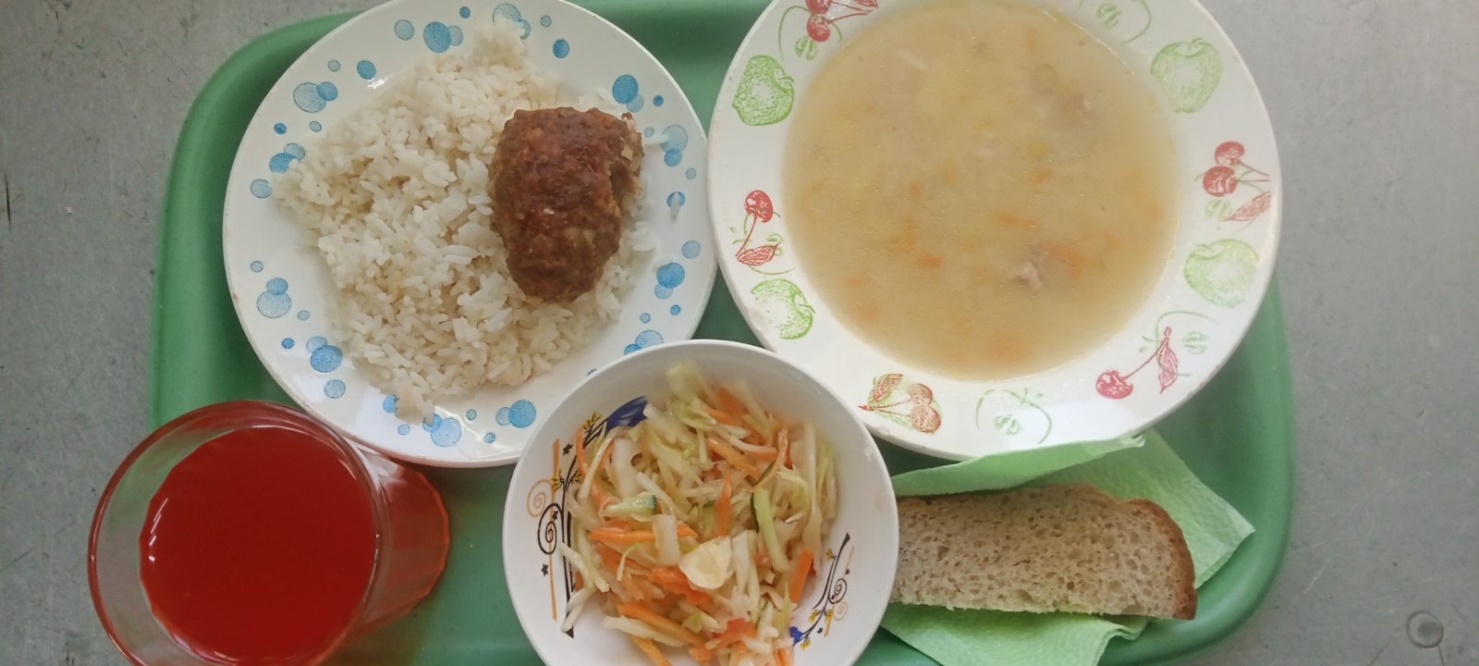 Обед